Job Seeker First Name / CV No: 1766532Click to send CV No & get contact details of candidate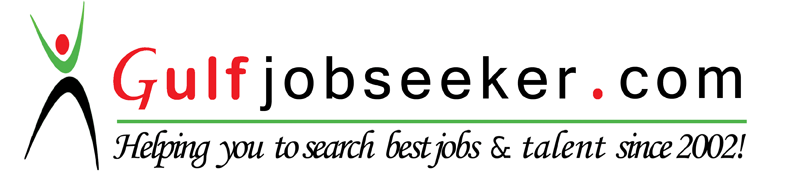 PROFILE OR oBJECTIVEAn ambitious, self-motivated individual who has the necessary experience 3 years in with IT & Software skills, personal attributes and managerial experience required for a successful career at the highest levels.

Looking for any kind of Computer related job.An ambitious, self-motivated individual who has the necessary experience 3 years in with IT & Software skills, personal attributes and managerial experience required for a successful career at the highest levels.

Looking for any kind of Computer related job.An ambitious, self-motivated individual who has the necessary experience 3 years in with IT & Software skills, personal attributes and managerial experience required for a successful career at the highest levels.

Looking for any kind of Computer related job.EducationEducationCERTIFICATION & WORKSHOPSCERTIFICATION & WORKSHOPSSkills & AbilitiesSkills & AbilitiesAdministrator / Leadership
Project Management Software Development


IT Support/ Service Desk IT Technician Help Desk





DBA


Leadership and People Management. Advanced communication and interpersonal. Critical thinking and problem solving. Equip technical staff with business expertise to get ahead. Successful solutions through agile project management.
Ability to understand the client's market sector and
therefore provide them with independent professional
advice and guidance.

.Net, MS SQL, ASP.Net, XML, JavaScript, HTML, OOPS, C#,  Web Service, SEO, Visual Studio 2008/2010/2013, SQL Server 2005/2008/2012, Photoshop.
Software Installation & Maintenances of Computer.Installing Hardware on Computer.Installing LAN/WLAN Connecting.Configure router and switch.Maintenance of Internet Networking.Installing of CCTV Maintenance. Maintenance Security System of Networking.Maintenance Security System of CCTV.

Sent tickets to appropriate departments utilizing ticket tracking system.
Solved minor workstation-related issues.
Installed operating system, software, antiviruses and patches.
Maintained documentation of processes and tickets.
Analyze and troubleshoot software and hardware issues
MS-SQL, MySQL - Create new database for the customer and export other monitoring scripts.
Generated reports from the database using PL/SQL and SQL. Added more new features to existing analysis software tools.ExperienceExperienceSoftware engineer innovation Technologies pvt ltd | bangalore, india
| 2011 – 2014 | (TENURE 3 years)Responsibilities:Understanding the workflow requirements and implementing them.Creating processes as per the requirements.Designing the UI and Backend programming.Database management.Peer Code review.Software engineer innovation Technologies pvt ltd | bangalore, india
| 2011 – 2014 | (TENURE 3 years)Responsibilities:Understanding the workflow requirements and implementing them.Creating processes as per the requirements.Designing the UI and Backend programming.Database management.Peer Code review.project executed project executed LanguagesLanguagesPersonal
Personal
Full NameDate of Birth	sujit 09 June 1988